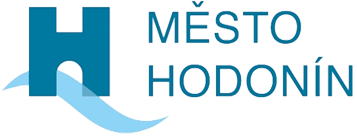 FORMULÁŘ NABÍDKYIdentifikační údaje veřejné zakázkyNázev veřejné zakázky: ZOO Hodonín – psí útulek Číslo spisu veřejné zakázky: MUHO 12184/2023 OPM Druh (předmět) VZ (§ 14 ZZVZ): Veřejná zakázka na stavební práce Režim VZ podle její předpokládané hodnoty (§ 24 ZZVZ): Podlimitní veřejná zakázka Druh zadávacího řízení VZ (§ 3 ZZVZ): Zjednodušené podlimitní řízení Identifikační údaje dodavatele Název / Jméno:			…Sídlo / Adresa:			…IČO:				…Zastoupen (oprávněná osoba):	…Kontaktní osoba: 			…Tel. číslo kontaktní osoby:		…E-mail kontaktní osoby: 		…ÚVODNÍ PROHLÁŠENÍ Dodavatel tímto čestně prohlašuje, že: Podáním nabídky přijímá plně a bez výhrad zadávací podmínky včetně všech příloh a případných dodatků k zadávacím podmínkám. Výše uvedená kontaktní osoba je oprávněna k jednání za dodavatele v rámci výběrového řízení. Přijímá elektronický nástroj JOSEPHINE jako výhradní prostředek komunikace ve výběrovém řízení, nestanoví-li zadavatel u konkrétního úkonu jinak. Do nabídkové ceny jsou zahrnuty veškeré náklady dodavatele související s řádnou realizací veřejné zakázky včetně nákladů souvisejících.Splňuje veškeré požadavky zadavatele na předmět veřejné zakázky. Pečlivě se seznámil s návrhem smlouvy, který je součástí zadávacích podmínek (příloha č. 3 ZD), že souhlasí s jejím zněním v plném rozsahu, že smlouva (podepsána osobou/osobami oprávněnými jednat za dodavatele nebo osobou příslušně zmocněnou) bude předložena ze strany dodavatele v rámci výzvy k součinnosti a v případě uzavření smlouvy na veřejnou zakázku bude vázán veškerými technickými, obchodními a jinými smluvními podmínkami.ZPŮSOBILOST A KVALIFIKACE Dodavatel dále tímto čestně prohlašuje, že: Splňuje základní způsobilost podle ustanovení dle § 74 odst. 1 písm. a) až e) ZZVZ, v souladu s požadavky uvedenými v čl. 6 odst. 6.2 zadávacích podmínek ZD.  Splňuje profesní způsobilost podle ustanovení dle § 77 ZZVZ v souladu s požadavky uvedenými v čl. 6 odst. 6.3 zadávacích podmínek ZD. Splňuje ekonomické kvalifikační předpoklady podle ustanovení dle § 78 ZZVZ v souladu s požadavky uvedenými v čl. 6 odst. 6.4 zadávacích podmínek ZD. Splňuje technické kvalifikační předpoklady: V souladu s požadavky uvedenými v čl. 6 odst. 6.5.1 písm. A) zadávacích podmínek ZD :Reference stavebních prací č. 1:V souladu s požadavky uvedenými v čl. 6 odst. 6.5.1 písm. B) zadávacích podmínek ZD : Reference stavebních prací č. 2:V souladu s požadavky uvedenými v čl. 6 odst. 6.5.1 písm. C) zadávacích podmínek ZD : Reference stavebních prací č. 3:Splňuje technické kvalifikační předpoklady: V souladu s požadavky uvedenými v čl. 6 odst. 6.5.2 písm. A) zadávacích podmínek ZD: Odborná kvalifikace hlavního stavbyvedoucího Příloha: Kopie osvědčení o autorizaciV souladu s požadavky uvedenými v čl. 6 odst. 6.5.2 písm. B) zadávacích podmínek ZD: Odborná kvalifikace stavbyvedoucíhoPříloha: Kopie osvědčení o autorizaciV souladu s požadavky uvedenými v čl. 6 odst. 6.5.2 písm. C) zadávacích podmínek ZD: Odborná kvalifikace osoby odpovědné za krajinářské úpravyPříloha: Dokument o vzděláníSplňuje technické kvalifikační předpoklady v souladu s požadavky uvedenými v čl. 6 odst. 6.5.3 písm. A) zadávacích podmínek ZD. Příloha: Platný doklad o odborné kvalifikaci dle systému managementu BOZPSplňuje technické kvalifikační předpoklady v souladu s požadavky uvedenými v čl. 6 odst. 6.5.3 písm. B) zadávacích podmínek ZD. Příloha: Platný doklad prokazující zavedení opatření v oblasti řízení z hlediska ochrany životního prostředí.Splňuje technické kvalifikační předpoklady v souladu s požadavky uvedenými v čl. 6 odst. 6.5.4 zadávacích podmínek ZD. V posledních třech letech disponuje níže uvedeným počtem zaměstnanců: Vymezení poddodavatelů V souladu s požadavky uvedenými v čl. 6 odst. 6.8.2 zadávacích podmínek ZD, práce hlavní stavební výroby (HSV) nebudou plněny poddodavatelem. Pojištění Nejpozději ke dni podpisu smlouvy k veřejné zakázce bude mít uzavřenou pojistnou smlouvu, o pojištění odpovědnosti vůči škodám způsobeným jeho činností (výkon podnikatelské činnosti). Minimální pojistné plnění související s výkonem podnikatelské činnosti, bude ve výši 20 mil. Kč. Pojištění bude platné po celou dobu realizace plnění. V případě prodloužení doby realizace plnění, bude prodloužena platnost pojištění tak, aby trvala po celou dobu realizace plnění.Dodavatel prohlašuje, že údaje v tomto formuláři obsažené jsou úplné, pravdivé a nezkreslené a že si je vědom právních následků vyplývajících z jejich neúplnosti, nepravdivosti či zkreslenosti, tj. zejména možnosti vyřazení nabídky z výběrového řízení. V ………………………… dne …………………………........................................................................ podpis oprávněné osoby za dodavatele  titul, jméno, příjmení, funkce REFERENČNÍ ZAKÁZKA č. 1REFERENČNÍ ZAKÁZKA č. 1Objednatel (název, IČO, sídlo/adresa)„doplnit“Název projektu/zakázky „doplnit“Identifikace předmětu plnění (popis a rozsah zakázky dle požadavku ZD, jejichž předmětem plnění byla výstavba (např. novostavba, rekonstrukce) jakékoliv pozemní stavby) „doplnit“Cena referenční zakázky celkem v Kč bez DPH„doplnit“Referenční zakázka byla řádně poskytnuta a dokončena v tomto období (měsíc/rok až měsíc/rok) „doplnit“Kontaktní osoba objednatele (jméno, příjmení, funkce, telefon, email), u které je možné provedení zakázek ověřit„doplnit“REFERENČNÍ ZAKÁZKA č. 2REFERENČNÍ ZAKÁZKA č. 2Objednatel (název, IČO, sídlo/adresa)„doplnit“Název projektu/zakázky „doplnit“Identifikace předmětu plnění (popis a rozsah zakázky dle požadavku ZD, jejichž předmětem plnění byla výstavba (např. novostavba, rekonstrukce) jakékoliv pozemní stavby) „doplnit“Cena referenční zakázky celkem v Kč bez DPH„doplnit“Referenční zakázka byla řádně poskytnuta a dokončena v tomto období (měsíc/rok až měsíc/rok) „doplnit“Kontaktní osoba objednatele (jméno, příjmení, funkce, telefon, email), u které je možné provedení zakázek ověřit„doplnit“REFERENČNÍ ZAKÁZKA č. 1REFERENČNÍ ZAKÁZKA č. 1Objednatel (název, IČO, sídlo/adresa)„doplnit“Název projektu/zakázky „doplnit“Identifikace předmětu plnění (popis a rozsah zakázky dle požadavku ZD, jejíž předmětem plnění byla výstavba zpevněných ploch)„doplnit“Cena referenční zakázky celkem v Kč bez DPH„doplnit“Referenční zakázka byla řádně poskytnuta a dokončena v tomto období (měsíc/rok až měsíc/rok) „doplnit“Kontaktní osoba objednatele (jméno, příjmení, funkce, telefon, email), u které je možné provedení zakázek ověřit„doplnit“REFERENČNÍ ZAKÁZKA č. 2REFERENČNÍ ZAKÁZKA č. 2Objednatel (název, IČO, sídlo/adresa)„doplnit“Název projektu/zakázky „doplnit“Identifikace předmětu plnění (popis a rozsah zakázky dle požadavku ZD, jejíž předmětem plnění byla výstavba zpevněných ploch) „doplnit“Cena referenční zakázky celkem v Kč bez DPH„doplnit“Referenční zakázka byla řádně poskytnuta a dokončena v tomto období (měsíc/rok až měsíc/rok) „doplnit“Kontaktní osoba objednatele (jméno, příjmení, funkce, telefon, email), u které je možné provedení zakázek ověřit„doplnit“REFERENČNÍ ZAKÁZKA č. 1REFERENČNÍ ZAKÁZKA č. 1Objednatel (název, IČO, sídlo/adresa)„doplnit“Název projektu/zakázky „doplnit“Identifikace předmětu plnění (popis a rozsah zakázky dle požadavku ZD, jejíž předmětem plnění byla realizace vegetačních úprav (realizace výsadeb dřevin, zatravnění apod.)„doplnit“Cena referenční zakázky celkem v Kč bez DPH„doplnit“Referenční zakázka byla řádně poskytnuta a dokončena v tomto období (měsíc/rok až měsíc/rok) „doplnit“Kontaktní osoba objednatele (jméno, příjmení, funkce, telefon, email), u které je možné provedení zakázek ověřit„doplnit“REFERENČNÍ ZAKÁZKA č. 2REFERENČNÍ ZAKÁZKA č. 2Objednatel (název, IČO, sídlo/adresa)„doplnit“Název projektu/zakázky „doplnit“Identifikace předmětu plnění (popis a rozsah zakázky dle požadavku ZD, jejíž předmětem plnění byla realizace vegetačních úprav (realizace výsadeb dřevin, zatravnění apod.)„doplnit“Cena referenční zakázky celkem v Kč bez DPH„doplnit“Referenční zakázka byla řádně poskytnuta a dokončena v tomto období (měsíc/rok až měsíc/rok) „doplnit“Kontaktní osoba objednatele (jméno, příjmení, funkce, telefon, email), u které je možné provedení zakázek ověřit„doplnit“HLAVNÍ STAVBYVEDOUCÍ HLAVNÍ STAVBYVEDOUCÍ Titul, jméno a příjmení „doplnit“Autorizace„doplnit“Délka praxe „doplnit“Přehled kvalifikace (reference)Přehled kvalifikace (reference)Referenční zakázka č. 1Referenční zakázka č. 1Název projektu/zakázky„doplnit“Identifikace předmětu plnění (popis a rozsah zakázky dle požadavku ZD, jejichž předmětem plnění byla výstavba (např. novostavba, rekonstrukce) jakékoliv pozemní stavby)„doplnit“Cena referenční zakázky celkem v Kč bez DPH„doplnit“Referenční zakázka byla řádně poskytnuta a dokončena v tomto období (měsíc/rok až měsíc/rok)„doplnit“Referenční zakázka č. 2Referenční zakázka č. 2Název projektu/zakázky„doplnit“Identifikace předmětu plnění (popis a rozsah zakázky dle požadavku ZD, jejichž předmětem plnění byla výstavba (např. novostavba, rekonstrukce) jakékoliv pozemní stavby)„doplnit“Cena referenční zakázky celkem v Kč bez DPH„doplnit“Referenční zakázka byla řádně poskytnuta a dokončena v tomto období (měsíc/rok až měsíc/rok)„doplnit“STAVBYVEDOUCÍSTAVBYVEDOUCÍTitul, jméno a příjmení „doplnit“Autorizace„doplnit“Délka praxe „doplnit“Přehled kvalifikace (reference)Přehled kvalifikace (reference)Referenční zakázka č. 1Referenční zakázka č. 1Název projektu/zakázky„doplnit“Identifikace předmětu plnění (popis a rozsah zakázky dle požadavku ZD, jejichž předmětem plnění byla výstavba (např. novostavba, rekonstrukce) jakékoliv pozemní stavby)„doplnit“Cena referenční zakázky celkem v Kč bez DPH„doplnit“Referenční zakázka byla řádně poskytnuta a dokončena v tomto období (měsíc/rok až měsíc/rok)„doplnit“Referenční zakázka č. 2Referenční zakázka č. 2Název projektu/zakázky„doplnit“Identifikace předmětu plnění (popis a rozsah zakázky dle požadavku ZD, jejichž předmětem plnění byla výstavba (např. novostavba, rekonstrukce) jakékoliv pozemní stavby)„doplnit“Cena referenční zakázky celkem v Kč bez DPH„doplnit“Referenční zakázka byla řádně poskytnuta a dokončena v tomto období (měsíc/rok až měsíc/rok)„doplnit“OSOBA ODPOVĚDNÁ ZA KRAJINÁŘSKÉ ÚPRAVYOSOBA ODPOVĚDNÁ ZA KRAJINÁŘSKÉ ÚPRAVYTitul, jméno a příjmení „doplnit“Autorizace„doplnit“Délka praxe „doplnit“Přehled kvalifikace (reference)Přehled kvalifikace (reference)Referenční zakázka č. 1Referenční zakázka č. 1Název projektu/zakázky„doplnit“Identifikace předmětu plnění (popis a rozsah zakázky dle požadavku ZD, provedení vegetačních úprav)„doplnit“Cena referenční zakázky celkem v Kč bez DPH„doplnit“Referenční zakázka byla řádně poskytnuta a dokončena v tomto období (měsíc/rok až měsíc/rok)„doplnit“Referenční zakázka č. 2Referenční zakázka č. 2Název projektu/zakázky„doplnit“Identifikace předmětu plnění (popis a rozsah zakázky dle požadavku ZD, provedení vegetačních úprav)„doplnit“Cena referenční zakázky celkem v Kč bez DPH„doplnit“Referenční zakázka byla řádně poskytnuta a dokončena v tomto období (měsíc/rok až měsíc/rok)„doplnit“Rok … … …Průměrný roční počet zaměstnanců„(doplnit)“„(doplnit)“„(doplnit)“